                                                        Feedback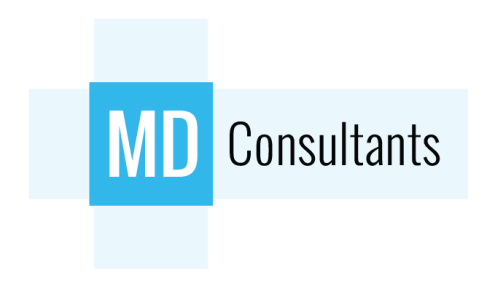 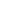 Client name: 			Assigned consultant:Services provided:	Date: 			Please help us to improve our services by answering the following questions. All responses will be anonymized and aggregated when provided to our consultants i.e. feedback from several appointments will be put together. As such, we encourage you to be honest and candid.Scale							                                  Poor		       Excellent 	Any specific comments:Do you have any suggestions for us?Thank you.12345N/AQuality and content of the feedback provided to you by your consultantUsefulness of the feedback provided to you by your consultantWas the feedback delivered in a clear manner?How would you rate your consultant’s overall professionalism?(i.e. background knowledge, cleanliness, tone, punctuality, etc).How conducive was the method of delivery for the session? (i.e. Skype, in-person)? Specify method: How conducive was the location chosen for the session? (i.e. library, seminar room, etc)? Specify location:What is your overall evaluation of the services provided by your consultant?